Momento de oración: Nos ponemos en presencia del Señor haciendo la señal de la cruz y leemos esta bonita oración. ¡Qué el Señor esté con todos ustedes!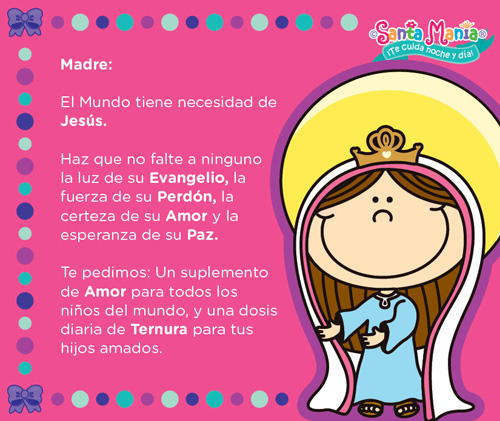 LUNES 5 DE OCTUBRELENGUAHACEMOS UN REPASO Subraya con rojo las imágenes visuales, con azul las imágenes auditivas y con verde las imágenes olfativas.Brillan las velas blancas de las naves.Hay un caballo enorme parado frente a las puertas de la ciudad.La brisa trae el sonido de risas y gritos de alegría.Desde el campamento llega el olor a cenizas. Construye comparaciones para estas palabras.Tejados rojos como……………………………………..       	Sol brillante como……………………………………..Ramas retorcidas como………………………………      	Pájaros alegres como………………………………….Árboles altos como……………………………………..     	Río transparente como………………………………..MATEMÁTICARealiza la página 88 y 89 del libro “filas y butacas”. Debés trabajar observando la imagen. Si surgen dudas, anotarlas para conversar en nuestra reunión de meet.MARTES 6 DE OCTUBRELENGUALEE CON ATENCIÓN...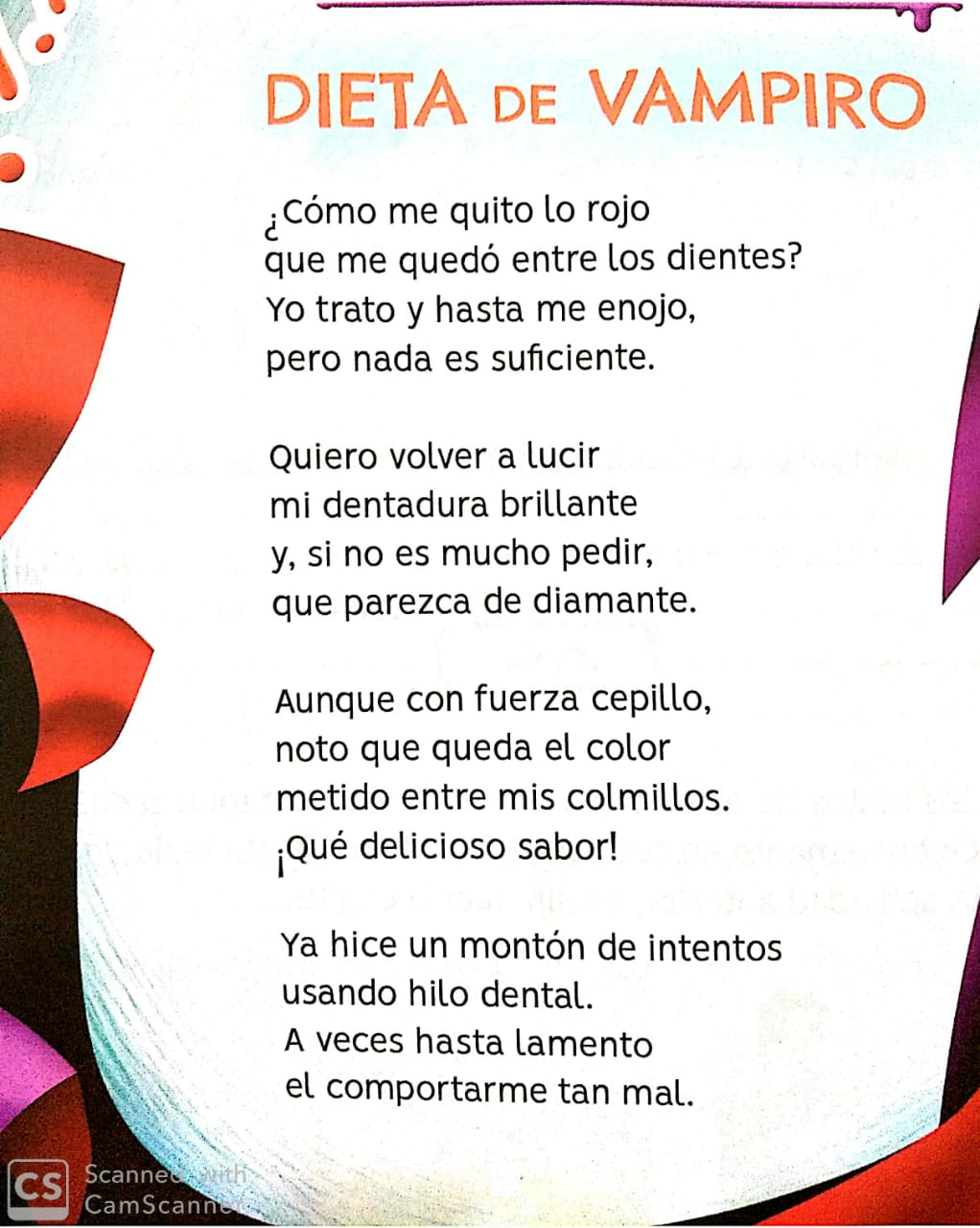 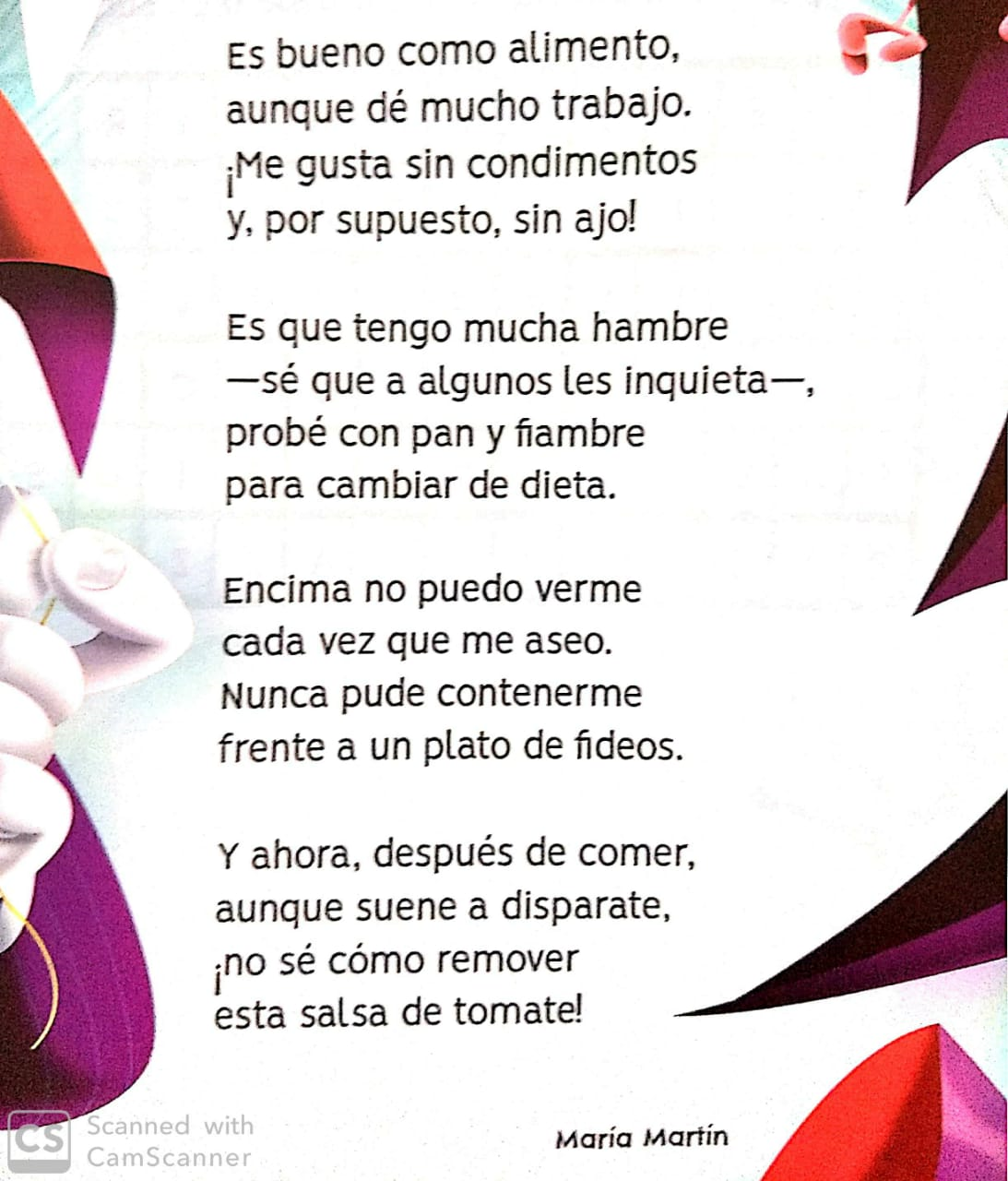 Tacha todas las letras Z y descubre en esta sopa de letras qué le sucedía al vampiro de la poesía. Cópialo debajo en cursiva.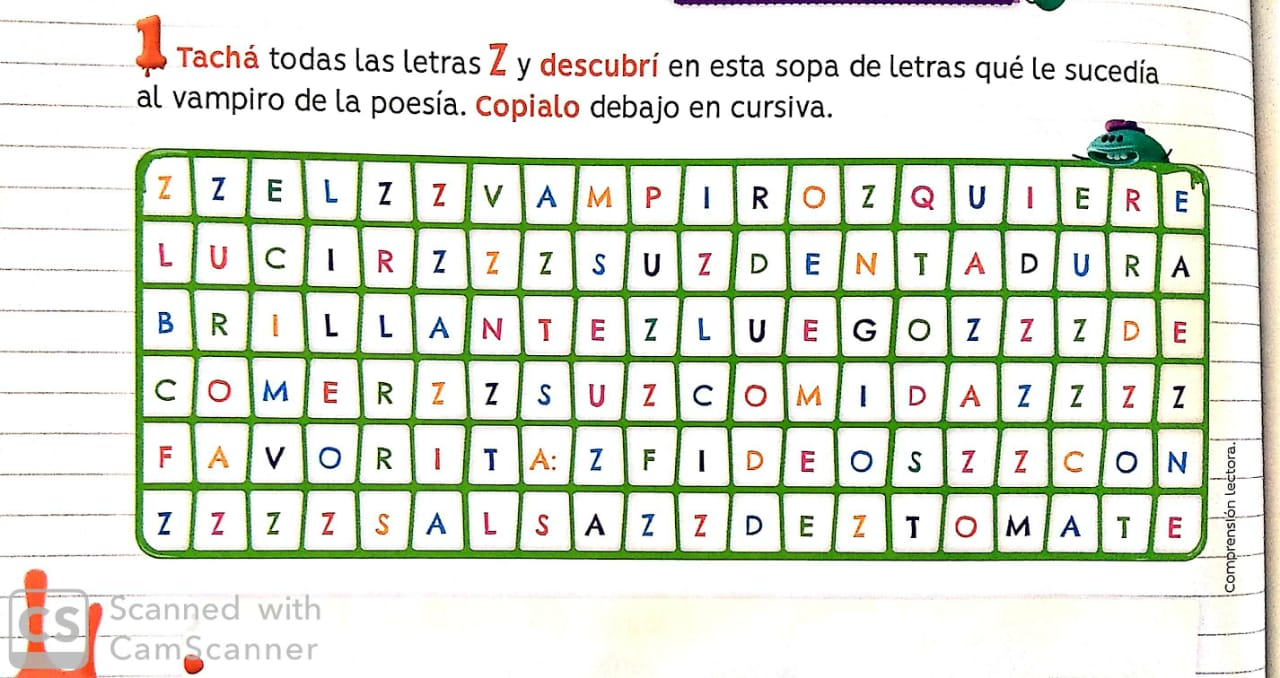  Escribe en la carpeta qué consejos le darías al vampiro para cuidar su dentadura.Subraya con color las palabras que riman en las estrofas 1, 3 y 6.Anota en la carpeta alguna imagen sensorial.MIÉRCOLES 7 DE OCTUBRECIENCIAS SOCIALESCONTINUAMOS APRENDIENDO SOBRE EL ESTADO NACIONALEscuchamos y vemos el siguiente video explicativo: Link 3° “A”:https://drive.google.com/file/d/1Su3UPKRdqbZyUJBoq4kRQh2WTWztbV7q/view?usp=sharingLink 3° “B”: https://drive.google.com/file/d/1bjQpfTZLFdr25AJwQ7Um_G9BIh65gck8/view?usp=sharingMATEMÁTICARealiza las fichas 28 y 29 del Bloc. (Actividades de repaso).JUEVES 8 DE OCTUBRENOS ENCONTRAMOS NUEVAMENTE A TRAVÉS DE LA PLATAFORMA MEET, EN GRUPOS REDUCIDOS. LOS GRUPOS SE ENVIARÁN JUNTO AL LINK DURANTE LA SEMANA. (No hay actividades)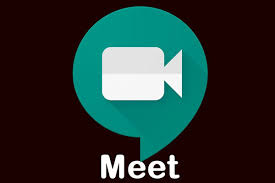 VIERNES 9 DE OCTUBRECIENCIAS SOCIALESLAS REGLAS DE LA ARGENTINA ¿Recuerdas que la Constitución Nacional es la ley fundamental del país porque define los derechos, libertades y obligaciones de los ciudadanos?Por si no lo recordabas, te invito a ver el siguiente video donde Zamba te lo va a explicar:     	 Haz click aquí: https://www.youtube.com/watch?v=yt40gAbiQuA Ahora bien, luego de ver el video y refrescar todo lo que aprendiste, te pregunto lo siguiente:¿Por qué crees que tanto los deportes como los juegos tienen reglas? ¿En qué se diferencian estas reglas de las leyes?______________________________________________________________________________________________________________________________________________________ Marca con una X las reglas o leyes que crees que están en la Constitución:CIENCIAS NATURALESObserva el siguiente video explicativo de tu seño y luego te invito a realizar la actividad que se encuentra al final del video.Link 3 “A”https://drive.google.com/file/d/1ZaiQYISluAupbkKTFGDpP7qKt0vJhFKy/view?usp=sharingLink 3 “B”https://drive.google.com/file/d/1eP4jVKtat3zkK5tkcKf5hqQgkCLgPeZ_/view?usp=sharingENCUESTA DE RETROALIMENTACIÓN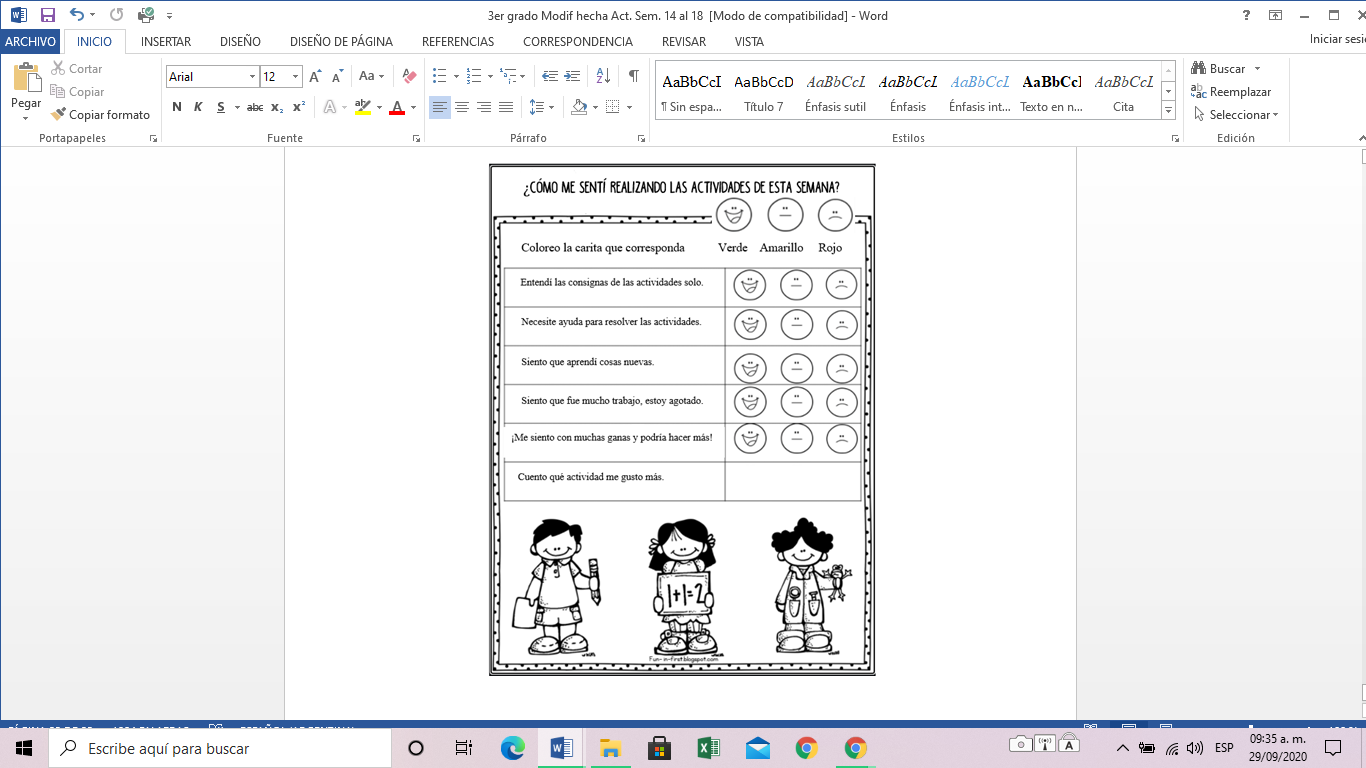 ENCUENTROS POR MEETLINK 3A: https://meet.google.com/tjt-zjae-uhiLINK 3B: https://meet.google.com/pcw-hiso-mpy SÍNOTodos somos iguales ante la ley.Los ciudadanos tienen derecho a expresarse en libertad.Los trabajadores tienen derecho a dormir hasta las once de la mañana.Todas las personas están obligadas a tener una mascota.Los niños tienen derecho a estudiar.DÍAS3RO A3RO BMartes 06/10Matemática/ Naturales14- Rafael Del Corro, Gerónimo Rodriguez, Pedro Toledo, Nata Báez Gudiño, Fermín Cañas, Gonzalo Malik, Jazmín Ahumada, Amali Yazbek, Martina Asis,  Elena Gronda, Trini Rivetta, Catalina Romero.15- Agustín Álvarez, Lorenzo Vigil, Julián Gómez, Rino Luchini, Valentino Orazi, Maira Torres, Emilia Malbrán, Malena Núñez, Guille Pérez López, Victoria Aguirre, Renata Romero Caporale, Felicia Scruzzi.16- Tomás Andreis, Justiniano Quadri, Sebastian Ball,  Benjamín Falfán, Constantino Bracco, Jazmín Ribeiro, Martina Saldaña, Mía Amorin, Sara De Vértiz, Guille López Agüero, Julia Aznarez, Alfonsina Mors.Miércoles 06/10Matemática/ Naturales15:00- Flores Facu, Nieto Constan, Almiron Alegra, Elaskar Melo Felicitas, García Matilda, Zaka Nico, Buteler Bauti, Herzog Ignacio, Perez Mercado Jere, Arrigo Mate.16:00-  Fiorenza Spada Pedro, Marin Pedro, Ahumada Delfi, Del Franco Guada, Vila Matilde, Lopez Mateo, García Ravellia Manuela, Santos Lola, Garayzábal Valen, Hoyos Agus, Zapata Cata, Castillo Delfi.17:00- Bento Kuba,Assenza Santino, Alfon Crostelli, Ruibal Ema, Diaz Santi, Rossi José, Sobredo Fran, Alvaro Villalobos, Figueroa Benja, Maddalena Thiago, Acuña Victoria, Braga Yeraci Lucía, Bortagaray Salvi.JUEVES 07/10(Lengua/Sociales)15:00- Flores Facu, Nieto Constan, Almiron Alegra, Elaskar Melo Felicitas, García Matilda, Zaka Nico, Buteler Bauti, Herzog Ignacio, Perez Mercado Jere, Arrigo Mate.16:00-  Fiorenza Spada Pedro, Marin Pedro, Ahumada Delfi, Del Franco Guada, Vila Matilde, Lopez Mateo, García Ravellia Manuela, Santos Lola, Garayzábal Valen, Hoyos Agus, Zapata Cata, Castillo, Delfi.17:00- Bento Kuba,Assenza Santino, Alfon Crostelli, Ruibal Ema, Diaz Santi, Rossi José, Sobredo Fran, Alvaro Villalobos, Figueroa Benja, Maddalena Thiago, Acuña Victoria, Braga Yeraci Lucía, Bortagaray Salvi.15- Rafael Del Corro, Gerónimo Rodriguez, Pedro Toledo, Nata Báez Gudiño, Fermín Cañas, Gonzalo Malik, Jazmín Ahumada, Amali Yazbek, Martina Asis,  Elena Gronda, Trini Rivetta, Catalina Romero.16- Agustín Álvarez, Lorenzo Vigil, Julián Gómez, Rino Luchini, Valentino Orazi, Maira Torres, Emilia Malbrán, Malena Núñez, Guille Pérez López, Victoria Aguirre, Renata Romero Caporale, Felicia Scruzzi.17- Tomás Andreis, Justiniano Quadri, Sebastian Ball,  Benjamín Falfán, Constantino Bracco, Jazmín Ribeiro, Martina Saldaña, Mía Amorin, Sara De Vértiz, Guille López Agüero, Julia Aznarez, Alfonsina Mors.